Ce document précise les contours de l’épreuve d’enseignement de spécialité Sciences Physiques et Chimiques en Laboratoire en série STL-SPCL. Il ne se substitue pas aux programmes et textes officiels accessibles grâce aux liens donnés dans la rubrique sources en fin de document.Définition de l’épreuveL'épreuve de cette spécialité est constituée d'une partie écrite d'une durée de 3 heures et d'une partie pratique                             d'une durée de 3 heures.La partie écrite est notée sur 20 points et est affectée d’un coefficient de 7.La partie pratique (ECE) est également notée sur 20 points et est affectée d’un coefficient 9.Programme de l’épreuveL'épreuve a pour objectif d'évaluer les connaissances, capacités et compétences figurant au programme de l’enseignement de spécialité SPCL de la classe de première et de la classe de terminale.Notions du programme de terminale pouvant être évaluées lors de l’épreuve finale de spécialité Sciences Physiques et Chimiques en Laboratoire en série STL-SPCL.Mesure et incertitudesLa pratique de laboratoire conduit à confronter les élèves à la conception, la mise en œuvre et l’analyse critique de protocoles de mesure. Évaluer l’incertitude d’une mesure, caractériser la fiabilité et la validité d’un protocole, sont des éléments essentiels de la formation dans la série sciences et technologies de laboratoire. Le professeur aborde ces notions, transversales au programme de physique-chimie, en prenant appui sur le contenu de chacun des thèmes des enseignements de spécialité du programme du cycle terminal.En classe de première, les élèves ont été sensibilisés à la variabilité de la mesure qui a été quantifiée par l’incertitude-type évaluée soit de manière statistique (type A), soit à partir d’une seule mesure (type B). La compatibilité entre le résultat d’une mesure et la valeur de référence, si elle existe, est appréciée en exploitant les incertitudes-types. La comparaison de deux protocoles de mesure permet d’analyser la dispersion des résultats en termes de justesse et de fidélité. En classe terminale, en prenant appui sur les notions travaillées en classe de première, les élèves identifient les principales sources d’erreurs dans un protocole, comparent leur poids à l’aide d’une méthode fournie, proposent des améliorations au protocole et estiment l’incertitude-type de la mesure finale.Contenus disciplinairesChimie et développement durableComposition des systèmes chimiquesSynthèses chimiquesOndesOndes mécaniques et électromagnétiquesDes ondes pour mesurerDes ondes pour observerTransmettre, stocker, lire et afficherSystèmes et procédésAnalyse et contrôle des flux d’informationsConversions et transferts des flux d’énergieTransport et transformation des flux de matièreSourcesSur l’épreuve en elle-même (avec les limitations de programme) : https://www.education.gouv.fr/bo/20/Special2/MENE2001092N.htmSur l’adaptation du périmètre d'évaluation de l'épreuve enseignement de spécialité Sciences Physiques et                     Chimiques en Laboratoire – série STL–SPCL de terminale à compter de la session 2023 : https://www.education.gouv.fr/bo/22/Hebdo36/MENE2227886N.htmProgrammes du cycle terminal :Classe de première : https://www.education.gouv.fr/bo/19/Special1/MENE1901645A.htmClasse de terminale : https://www.education.gouv.fr/bo/19/Special8/MENE1921260A.htm Consignes sur la calculatrice et son usage. https://www.education.gouv.fr/bo/15/Hebdo42/MENS1523092C.htm?cid_bo=94844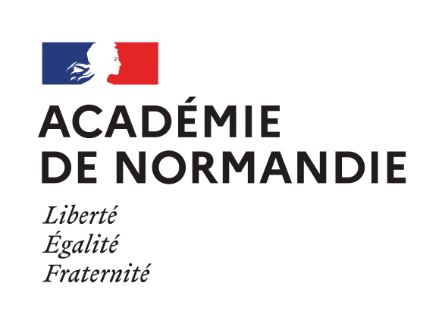 Programmes en vigueur pour le Baccalauréat Session 2023Enseignement de spécialité Sciences Physiques et Chimiques en Laboratoire en série STL-SPCLJean-Philippe Fournou – Armelle Klein – Emmanuelle Laage – Jean-Joël TeixeiraVersion du dimanche 9 octobre 2022Notions et contenusCapacités exigiblesDispersion des mesures, incertitude-type sur une série de mesures.Incertitude-type sur une mesure unique.Sources d’erreurs.Expression du résultat. Valeur de référence.Procéder à une évaluation de type A d’une incertitude-type.Procéder à une évaluation de type B d’une incertitude-type pour une source d’erreur en exploitant une relation fournie et/ou les notices constructeurs.Identifier qualitativement les principales sources d’erreurs lors d’une mesure.Comparer le poids des différentes sources d’erreurs à l’aide d’une méthode fournie.Identifier le matériel adapté à la précision attendue.Proposer des améliorations dans un protocole afin de diminuer l’incertitude sur la mesure.Évaluer, à l’aide d’une relation fournie ou d’un logiciel, l’incertitude-type d'une mesure obtenue lors de la réalisation d'un protocole dans lequel interviennent plusieurs sources d’erreurs.Exprimer un résultat de mesure avec le nombre de chiffres significatifs adaptés et l’incertitude-type associée.Valider un résultat en évaluant la différence entre le résultat d’une mesure et la valeur de référence en fonction de l’incertitude-type.Justesse et fidélité.Exploiter la dispersion de séries de mesures indépendantes pour comparer plusieurs protocoles de mesure d’une grandeur physique en termes de justesse et de fidélité.Capacités numériques :Utiliser un tableur, un logiciel ou un programme informatique pour :traiter des données expérimentales,représenter les histogrammes associés à des séries de mesures,évaluer l’incertitude-type finale d’une mesure.L’objet de cette partie est la détermination de la composition des systèmes chimiques, à l’équilibre ou non. La solubilité, étudiée en physique-chimie et mathématiques en classe de première, permet d’introduire le quotient de réaction et la constante d’équilibre, la notion de réaction non-totale ayant été vue à travers les réactions des acides et bases faibles dans l’eau. Les équilibres acide-base sont étudiés en exploitant les notions vues en physique- chimie et mathématiques comme le diagramme de prédominance, les solutions tampon et le coefficient de dissociation. Les équilibres d’oxydo-réduction sont quant à eux étudiés en lien avec l’étude des piles dans l’enseignement de physique-chimie et mathématiques. Ces différents types de réaction servent de support à des titrages qui peuvent utiliser des techniques conductimétriques.L’objet de cette partie est la détermination de la composition des systèmes chimiques, à l’équilibre ou non. La solubilité, étudiée en physique-chimie et mathématiques en classe de première, permet d’introduire le quotient de réaction et la constante d’équilibre, la notion de réaction non-totale ayant été vue à travers les réactions des acides et bases faibles dans l’eau. Les équilibres acide-base sont étudiés en exploitant les notions vues en physique- chimie et mathématiques comme le diagramme de prédominance, les solutions tampon et le coefficient de dissociation. Les équilibres d’oxydo-réduction sont quant à eux étudiés en lien avec l’étude des piles dans l’enseignement de physique-chimie et mathématiques. Ces différents types de réaction servent de support à des titrages qui peuvent utiliser des techniques conductimétriques.Notions et contenusCapacités exigiblesSolubilitéSolubilitéQuotient de réaction (Qr). Constante d’équilibre de solubilité (Ks).Sens d’évolution spontanée d’un système.Solubilité et solution saturée.Précipitation sélective des hydroxydes en fonction du pH.Influence de la température sur la constante d’équilibre.Définir et exprimer le quotient de réaction.Exprimer la constante d’équilibre d’une réaction de dissolution d’un solide ionique ou moléculaire.Prévoir l’apparition d’un précipité ou sa dissolution totale par comparaison de Qr et Ks.Déterminer la solubilité d’une espèce chimique dans l’eau pure à partir de Ks (sans tenir compte des propriétés acide- base des ions).Déterminer la composition d’une solution saturée.Déterminer une gamme de pH de précipitation sélective pour un mélange d’hydroxydes.Prévoir l’influence de la température sur la solubilité d’une espèce chimique en exploitant des données.Capacités expérimentales :Proposer et mettre en œuvre un protocole pour extraire une espèce chimique solide dissoute dans l’eau.Proposer et mettre en œuvre un protocole pour extraire sélectivement des ions d’un mélange par précipitation.Acides et basesAcides et basesConstante d’acidité (Ka) ; pKa.Influence du pKa sur la valeur du coefficient de dissociation.Influence de la dilution sur le coefficient de dissociation.Réaction acide-base. Quotient de réaction et constante d’équilibre acide- base.Relation de Henderson- Hasselbalch.pH d’une solution aqueuse. Titrages acide-base directs et indirects.Exprimer la constante d’acidité d’un acide dans l’eau.Comparer la force de deux acides faibles à partir de leur pKa.Prévoir l’influence de la force de l’acide sur la valeur du coefficient de dissociation de deux acides faibles de même concentration.Prévoir l’influence de la dilution sur la valeur du coefficient de dissociation d’un acide faible.Écrire l’équation de réaction d’un acide fort ou faible avec une base forte ou faible.Exprimer puis calculer la constante d’équilibre d’une réaction acide-base.Exprimer puis calculer le quotient de réaction à partir des conditions initiales et prévoir le sens d’évolution spontanée d’une réaction acide-base.Établir la relation de Henderson-Hasselbalch à partir du Ka d’un couple acide/base.Estimer la valeur du pH d’une solution aqueuse d’acide fort, d’une base forte, d’une solution tampon.Définir l’équivalence lors d’un titrage.Choisir un indicateur coloré, le pH à l’équivalence étant connu.Déterminer le volume à l’équivalence en exploitant une courbe de titrage pH-métrique.Estimer une valeur approchée de pKa par analyse d’une courbe de titrage pH-métrique.Déterminer la concentration d’une espèce à l’aide de données d’un titrage direct.Déterminer la concentration d’une espèce à l’aide de données d’un titrage indirect, les étapes de la démarche étant explicitées.Utiliser un diagramme de distribution des espèces pour exploiter une courbe de titrage impliquant un polyacide ou une polybase.Capacités expérimentales :Proposer un protocole de titrage en déterminant la prise d’essai.Réaliser un titrage par pH-métrie ou avec un indicateur coloré.Capacité numérique :Tracer une courbe de titrage pH-métrique et déterminer le volume à l’équivalence à l’aide d’un tableur.Oxydo-réductionOxydo-réductionOxydo-réductionRéaction d’oxydo-réduction. Tests d’identification. - Écrire l’équation d’une réaction d’oxydo-réduction en milieu acide ou basique. - Écrire l’équation d’une réaction d’oxydo-réduction en milieu acide ou basique.Électrode de référence : électrode standard à hydrogène (ESH).Potentiel, potentiel standard.Connaître les tests d’identification des aldéhydes (liqueur de Fehling et miroir d’argent).Définir l’électrode standard à hydrogène comme une demi- pile de référence permettant de déterminer le potentiel d’uncouple redox correspondant à une autre demi-pile.Connaître les tests d’identification des aldéhydes (liqueur de Fehling et miroir d’argent).Définir l’électrode standard à hydrogène comme une demi- pile de référence permettant de déterminer le potentiel d’uncouple redox correspondant à une autre demi-pile.Relation de Nernst. Quotient de réaction, constante d’équilibre.Blocage cinétique.Déterminer le potentiel d’un couple donné en utilisant la relation de Nernst, la composition du système étant donnée.Prévoir l’influence des concentrations sur la valeur du potentiel d’un couple.Déterminer le potentiel d’un couple donné en utilisant la relation de Nernst, la composition du système étant donnée.Prévoir l’influence des concentrations sur la valeur du potentiel d’un couple.Titrages redox directs et indirects. - Calculer une constante d’équilibre à partir des potentiels standard. - Calculer une constante d’équilibre à partir des potentiels standard. - Prévoir le sens d’évolution spontanée d’une réaction d’oxydo- réduction à l’aide des potentiels des couples mis en jeu ou de la valeur du quotient de réaction. - Prévoir le sens d’évolution spontanée d’une réaction d’oxydo- réduction à l’aide des potentiels des couples mis en jeu ou de la valeur du quotient de réaction. - Confronter des résultats expérimentaux aux prévisions pour repérer d’éventuels blocages cinétiques. - Confronter des résultats expérimentaux aux prévisions pour repérer d’éventuels blocages cinétiques. - Interpréter l’allure d’une courbe de titrage potentiométrique. - Interpréter l’allure d’une courbe de titrage potentiométrique. - Déterminer la valeur d’un potentiel standard à partir d’une courbe de titrage potentiométrique, la valeur du potentiel de référence étant donnée. - Déterminer la valeur d’un potentiel standard à partir d’une courbe de titrage potentiométrique, la valeur du potentiel de référence étant donnée. - Déterminer la concentration d’une espèce à l’aide de données d’un titrage direct. - Déterminer la concentration d’une espèce à l’aide de données d’un titrage direct. - Déterminer la concentration d’une espèce à l’aide de données d’un titrage indirect, les étapes de la démarche étant explicitées. - Déterminer la concentration d’une espèce à l’aide de données d’un titrage indirect, les étapes de la démarche étant explicitées.Capacités expérimentales :Capacités expérimentales : - Déterminer la concentration d'une solution inconnue en mettant en œuvre un protocole de titrage direct ou indirect : - Déterminer la concentration d'une solution inconnue en mettant en œuvre un protocole de titrage direct ou indirect :avec changement de couleur ;potentiométrique.avec changement de couleur ;potentiométrique.Capacités numériques :Capacités numériques :Tracer une courbe de titrage potentiométrique et déterminer le volume à l’équivalence à l’aide d’un tableur.Tracer une courbe de titrage potentiométrique et déterminer le volume à l’équivalence à l’aide d’un tableur.Cette partie est déclinée en deux volets.Le premier volet aborde les synthèses avec une approche macroscopique. L’électrosynthèse peut être illustrée au travers de la synthèse des métaux, des produits minéraux et organiques et du stockage d’énergie. Le rendement et l’optimisation sont abordés en lien avec les principes de la chimie verte. Les techniques de spectroscopie et leurs applications vues en classe de première sont réinvesties, notamment afin d’identifier une structure organique, en faisant le lien avec le thème « Ondes » du programme de première de« physique-chimie et mathématiques ». Les exemples de RMN se font sur des cas simples. Le second volet prolonge, par une approche microscopique, l’étude des mécanismes réactionnels vue en classe de première. La loi de Biot, vue dans le thème « Ondes », estutilisée pour déterminer la proportion d’un mélange d’énantiomères. Les diagrammesbinaires vus dans le thème « Systèmes et procédés » du programme sont mis à profit dans la pratique de la distillation fractionnée.Cette partie est déclinée en deux volets.Le premier volet aborde les synthèses avec une approche macroscopique. L’électrosynthèse peut être illustrée au travers de la synthèse des métaux, des produits minéraux et organiques et du stockage d’énergie. Le rendement et l’optimisation sont abordés en lien avec les principes de la chimie verte. Les techniques de spectroscopie et leurs applications vues en classe de première sont réinvesties, notamment afin d’identifier une structure organique, en faisant le lien avec le thème « Ondes » du programme de première de« physique-chimie et mathématiques ». Les exemples de RMN se font sur des cas simples. Le second volet prolonge, par une approche microscopique, l’étude des mécanismes réactionnels vue en classe de première. La loi de Biot, vue dans le thème « Ondes », estutilisée pour déterminer la proportion d’un mélange d’énantiomères. Les diagrammesbinaires vus dans le thème « Systèmes et procédés » du programme sont mis à profit dans la pratique de la distillation fractionnée.Notions et contenusCapacités exigiblesAspects macroscopiquesAspects macroscopiquesFiche de données de sécurité (FDS).Rendement de synthèse. Optimisation du rendement. Facteurs cinétiques.Chimie verte (par exemple : procédé sol-gel).Chercher et exploiter une FDS et repérer les données relatives à la toxicité des espèces chimiques.Déterminer le rendement d’une synthèse en une ou plusieurs étapes.Identifier les facteurs permettant d’optimiser le rendement : changement de réactif, excès d’un réactif, élimination d’un produit.Identifier les facteurs permettant d’accélérer une réaction : changement de température, de concentration, utilisation d’un catalyseur.Comparer des protocoles de synthèse et choisir le plus performant en termes de rendement, de coût et de respect de l’environnement, en s’appuyant sur les principes de la chimie verte.Capacité expérimentale :- Choisir et mettre en œuvre une variante d’un protocole pour améliorer le rendement d’une synthèse.Fonctions chimiques, groupes caractéristiques. Nomenclature.Estérification, oxydation d’un alcool, réduction d’une cétone.Hydrolyse, saponification. Montage de Dean-Stark. CCM.Identifier les fonctions ester, anhydride d’acide, amide et chlorure d’acyle dans une formule chimique.Associer un nom à une molécule organique simple.Écrire l’équation de réaction d’estérification, d’oxydation d’un alcool ou de réduction d’une cétone, en milieu acide ou basique.Écrire l’équation de réaction de formation d’un ester ou d’un amide.Identifier les réactifs permettant de synthétiser un ester ou un amide donné.Écrire l’équation d’hydrolyse d’un ester ou d’un amide en milieu acide ou en milieu basique.Capacités expérimentales :Réaliser une synthèse suivant un protocole donné.Réaliser un montage de Dean-Stark.Mettre en évidence par une CCM un ou des produits issus de  l’oxydation d’un alcool.Distillation fractionnée. Hydrodistillation.Extraction, recristallisation.Expliquer le principe d’une distillation fractionnée.Expliquer le principe d’une hydrodistillation.Choisir le solvant d’extraction ou de recristallisation à partir de données tabulées.Capacité expérimentale :Réaliser une hydrodistillation, une distillation fractionnée.Spectroscopies UV-visible, IR et RMN.Interpréter l’interaction entre lumière et matière en exploitant la relation entre l’énergie d’un photon et la longueur d’onde associée.Attribuer les signaux d’un spectre RMN aux protons d’une molécule donnée.Identifier ou confirmer des structures à partir de spectres UV- Visible, IR ou RMN en utilisant des banques de données.Capacités expérimentales :Concevoir et mettre en œuvre un protocole pour déterminer la concentration d’une espèce à l’aide d’une droite d’étalonnage établie par spectrophotométrie.Capacités numériques :Tracer une droite d’étalonnage et déterminer la concentration d’une espèce à l’aide d’un tableur.Mécanismes réactionnelsMécanismes réactionnelsType de réaction. Étapes élémentaires, formalisme des flèchescourbes.Nommer le type de réaction (acide-base, oxydation, réduction, addition, substitution, élimination).Illustrer les étapes élémentaires d’un mécanisme fourni à l’aide du formalisme des flèches courbes.Carbocation, carbanion. Stéréochimie, mélange racémique.Établir la géométrie de carbocations et de carbanions à l’aide de la théorie VSEPR.Déterminer les différents stéréoisomères formés à partir d’un même carbocation et repérer les couples d’énantiomères etles diastéréoisomères.CatalyseurIdentifier le catalyseur et expliquer son rôle dans un mécanisme.Cette partie est une introduction aux propriétés des ondes qu’elles soient électromagnétiques ou mécaniques. Elle présente les notions développées dans les parties suivantes : des ondes pour mesurer, pour agir et pour transmettre. Ces notions sont introduites à partir de situations expérimentales. Après une caractérisation expérimentale des oscillateurs, les propriétés des ondes sont présentées. On s’intéresse ensuite à la production des ondes sonores et électromagnétiques.Cette partie est traitée sans développement formel excessif.Cette partie est une introduction aux propriétés des ondes qu’elles soient électromagnétiques ou mécaniques. Elle présente les notions développées dans les parties suivantes : des ondes pour mesurer, pour agir et pour transmettre. Ces notions sont introduites à partir de situations expérimentales. Après une caractérisation expérimentale des oscillateurs, les propriétés des ondes sont présentées. On s’intéresse ensuite à la production des ondes sonores et électromagnétiques.Cette partie est traitée sans développement formel excessif.Notions et contenusCapacités exigiblesPhénomènes vibratoires ; grandeurs vibratoires.Identifier les grandeurs vibratoires caractérisant le système étudié.Capacité expérimentale :Concevoir et mettre en œuvre un protocole pour capter un signal vibratoire avec un capteur adapté.Systèmes oscillants en mécanique et en électricité.Aspects énergétiques ; amortissement.Oscillations auto- entretenues : source de signal.Caractériser les oscillations libres d’un système : oscillations quasi-périodiques, apériodiques, critiques.Comparer des oscillateurs dans des domaines différents de la physique ; indiquer les analogies.Caractériser quantitativement des oscillations harmoniques (amplitude, période propre) et des oscillations amorties (période et temps caractéristique d’amortissement) à partir de résultats expérimentaux.- Identifier les échanges d'énergie mis en jeu dans un phénomène oscillatoire en mécanique et en électricité.- Expliquer le rôle d'un dispositif d'entretien d'oscillations.Capacités expérimentales :- Concevoir et mettre en œuvre un protocole pour étudier le régime libre d’un système oscillant :mesurer la pseudopériode et évaluer le temps caractéristique d’amortissement en régime pseudopériodique ;effectuer le bilan énergétique du système, l’expression des différentes formes d’énergie étant fournie.Capacités numériques :- Acquérir un signal harmonique et ajuster les paramètres d’un modèle mathématique pour en déterminer les caractéristiques (amplitude, fréquence, période, phase à l’origine).- Utiliser un langage de programmation ou un tableur pour exploiter des données et effectuer un bilan énergétique.Oscillations forcées. Facteur de qualité. Résonance.Décrire un phénomène de résonance en électricité et en mécanique et le caractériser par sa fréquence de résonance et son facteur de qualité.Relier qualitativement facteur de qualité et amortissement en régime libre.Capacité expérimentale : - Mettre en œuvre un protocole pour étudier un système résonant et déterminer ses grandeurs caractéristiques : fréquence de résonance et facteur de qualité.Propagation d'une perturbation dans un milieu élastique.Ondes progressives : retard, célérité.Utiliser un modèle microscopique pour expliquer la propagation d’une perturbation dans un milieu élastique unidimensionnel.Caractériser et identifier des ondes transversales et des ondes longitudinales. Distinguer la vibration du milieu de la propagation de l’onde.Représenter et exploiter les graphes des évolutions temporelle et spatiale du phénomène observé.Capacité expérimentale :Concevoir et mettre en œuvre un protocole pour mesurer un retard et une célérité.Ondes progressives sinusoïdales : fréquence, période, longueur d'onde, célérité, amplitude.Périodicités temporelle et spatiale.Ondes progressives périodiques.Caractériser une onde progressive sinusoïdale unidimensionnelle par les grandeurs : fréquence, période, longueur d'onde, célérité, amplitude.Exprimer la relation entre fréquence, longueur d'onde et célérité.Exprimer la relation de proportionnalité entre la puissance moyenne transportée et le carré de l’amplitude du signal.Exploiter le spectre d’une onde périodique : relation entre les fréquences du fondamental et des harmoniques, interprétation de la composante de fréquence nulle.Capacités expérimentales :Concevoir et mettre en œuvre un protocole pour déterminer la fréquence, la longueur d’onde et la célérité d’une onde progressive sinusoïdale.Visualiser et exploiter le spectre en amplitude d’une onde périodique.Capacité numérique :Utiliser un langage de programmation ou un tableur pour visualiser une somme de signaux sinusoïdaux de fréquences multiples de celle du fondamental.Diffraction des ondes.Identifier les situations où il est pertinent de prendre en compte le phénomène de diffraction.Prévoir l’influence de la taille de l'objet diffractant et de la longueur d’onde sur une figure de diffraction.Exploiter l’expression de l’angle d’ouverture en fonction de la longueur d’onde et de la taille de l’objet.Capacités expérimentales :Mettre en évidence le phénomène de diffraction pour des ondes mécaniques et lumineuses.Utiliser un capteur pour étudier une figure de diffraction.Tracer le diagramme de directivité d'un transducteur ultrasonore.Ondes acoustiquesOndes acoustiquesPropagation. Célérité.Caractérisation d’un son : hauteur, timbre.Niveau d’intensité sonore.Modéliser une onde acoustique par la propagation d’une vibration mécanique et d’une surpression.Comparer la célérité du son dans différents milieux, citer des ordres de grandeur des valeurs de célérité dans un gaz, un liquide ou un solide.Distinguer à partir d’un spectre un son pur d’un son complexe.Caractériser un son par sa hauteur et son timbre.Exploiter l’expression du niveau d’intensité sonore en décibel (dB).Capacités expérimentales :Étudier l’influence d’un paramètre sur la vitesse de propagation des ondes acoustiques.Réaliser et analyser le spectre d’une onde sonore.Production d’ondes sonores.Ondes stationnaires. Nœuds, ventres de vibration.Modes propres d’une corde et d’une colonne d’air.Fondamental, harmoniques.Distinguer une onde stationnaire d’une onde progressive.Interpréter une onde stationnaire comme la superposition de deux ondes progressives.Établir la relation entre la longueur d’onde et la distance entre deux nœuds ou deux ventres.Expliquer le principe des instruments de musique à vent et à corde.Interpréter les modes propres à l’aide du modèle des ondes stationnaires.Établir et exploiter la relation entre la longueur de la corde et la fréquence de ses modes propres.Établir et exploiter la relation entre la longueur d’une colonne d’air dont chaque extrémité est ouverte ou fermée et la fréquence de ses modes propres.Exploiter des résultats expérimentaux pour caractériser un son.Capacités expérimentales :Mettre en œuvre un protocole pour :mesurer les fréquences des modes propres d’une corde vibrante et identifier des paramètres qui influent sur ces valeurs ;mesurer les fréquences des modes propres d’une colonne d’air.Ondes électromagnétiquesOndes électromagnétiquesCélérité.Spectre des ondes électromagnétiques.Modèle ondulatoire et corpusculaire.Citer l’ordre de grandeur de la célérité de la lumière dans le vide.Caractériser la célérité d’une onde lumineuse dans un milieu transparent par l’indice du milieu.Repérer et identifier les différents domaines du spectre des ondes électromagnétiques.Identifier des conséquences de l’exposition de la matière inerte ou vivante à des ondes électromagnétiques à partir de documents. - Relier la fréquence d'une onde électromagnétique       monochromatique à l'énergie du photon.Cette partie propose une utilisation concrète et expérimentale des ondes pour construire les concepts et modèles associés : réfraction et mesure d’indice de réfraction, polarisation et mesure de concentration, diffraction et mesure de la taille d’un objet, interférométrie et mesure de longueurs d’onde ou du pas d’un réseau, effet Doppler et mesure de vitesse. Elle permet de mobiliser les capacités liées à la mesure et aux incertitudes.Certaines notions permettent de tisser des liens avec les autres thèmes de ce programme, notamment la polarimétrie et la spectroscopie exploitées dans le thème « Chimie et développement durable ».L’étude des interférences se fait à partir des retards de propagation.Cette partie propose une utilisation concrète et expérimentale des ondes pour construire les concepts et modèles associés : réfraction et mesure d’indice de réfraction, polarisation et mesure de concentration, diffraction et mesure de la taille d’un objet, interférométrie et mesure de longueurs d’onde ou du pas d’un réseau, effet Doppler et mesure de vitesse. Elle permet de mobiliser les capacités liées à la mesure et aux incertitudes.Certaines notions permettent de tisser des liens avec les autres thèmes de ce programme, notamment la polarimétrie et la spectroscopie exploitées dans le thème « Chimie et développement durable ».L’étude des interférences se fait à partir des retards de propagation.Notions et contenusCapacités exigiblesIndice de réfraction. Lois de Snell- Descartes.Réfraction, réfraction limite et réflexion totale.Définir l’indice de réfraction d’un milieu.Citer et exploiter les lois de Snell-Descartes.Établir et exploiter la relation entre l'angle de réfraction limite et les indices des milieux.Établir et exploiter les conditions de réflexion totale.Capacité expérimentale :Concevoir et mettre en œuvre un protocole pour mesurer l’indice de réfraction d’un milieu.Polarisations naturelle et rectiligne des ondes électromagnétiques.Polariseur, analyseur.Activité optique. Loi de Biot.Pouvoir rotatoire.Associer la direction de polarisation d'une onde électromagnétique à la direction du champ électrique.Prévoir l’effet d’un polariseur sur une lumière naturelle et sur une onde polarisée rectilignement.Citer des exemples d’ondes partiellement polarisées et non polarisées.Associer l’activité optique d’une solution à la chiralité des espèces chimiques.Exploiter la loi de Biot.Relier le pouvoir rotatoire d’un mélange de stéréoisomères à sa composition.Capacités expérimentales :Produire et analyser une lumière polarisée rectilignement.Distinguer une lumière polarisée rectilignement, non polarisée ou partiellement polarisée.Déterminer une concentration d’une espèce optiquement active à partir de la mesure de son pouvoir rotatoire.Diffraction des ondes.Déterminer la largeur d’une fente, le diamètre d’un fil ou d’une ouverture circulaire à partir de la figure de diffraction, l’expression de l’angle d’ouverture étant fournie.Capacités expérimentales :Utiliser un capteur pour étudier une figure de diffraction.Mesurer la taille d’un objet en utilisant le phénomène de diffraction.Retard temporel de propagation.Interférences à deux ondes monochromatiques.Réseaux.Pas d'un réseau.Associer la notion d’interférences à la superposition de deux ondes synchrones.Expliquer l’existence d’un retard de propagation entre deux ondes pour un dispositif interférentiel simple.Citer et exploiter les conditions d’interférences constructives et destructives entre deux ondes monochromatiques en utilisant le retard d’une onde par rapport à l’autre.Exploiter une figure d’interférences à deux ondes.Expliquer l’intérêt d’un réseau par rapport à un système d’interférences à deux ondes.Exploiter la formule des réseaux pour estimer le pas du réseau ou la longueur d’onde à partir d’une figure d’interférences.Expliquer le principe de fonctionnement d’un spectrophotomètre à réseau.Capacités expérimentales :Mettre en évidence le phénomène d’interférences à deux ondes.Utiliser un capteur pour étudier une figure d’interférences.Utiliser un réseau pour déterminer une longueur d’onde.Mesurer le pas d’un réseau ou la distance entre deux fentes à partir d’une figure d’interférences.Les ondes permettent de former des images d’un objet que l’on souhaite étudier. Le choix de l’appareil d’observation est fonction de la nature et de la dimension de l’objet mais aussi de la distance à laquelle il se situe. Différents dispositifs sont étudiés : l’échographe, le microscope, la lunette, le télescope et le microscope à force atomique. Chaque instrument est associé à un domaine d’observation et est caractérisé par son pouvoir de résolution.L’étude d’instruments réels, associé à la construction d’un dispositif expérimental simple, permet de modéliser le fonctionnement de l’instrument en utilisant le tracé de rayons lumineux et les relations de conjugaison.L’étude des instruments d’optique se limite aux dispositifs constitués de lentilles et de miroirs convergents.Les ondes permettent de former des images d’un objet que l’on souhaite étudier. Le choix de l’appareil d’observation est fonction de la nature et de la dimension de l’objet mais aussi de la distance à laquelle il se situe. Différents dispositifs sont étudiés : l’échographe, le microscope, la lunette, le télescope et le microscope à force atomique. Chaque instrument est associé à un domaine d’observation et est caractérisé par son pouvoir de résolution.L’étude d’instruments réels, associé à la construction d’un dispositif expérimental simple, permet de modéliser le fonctionnement de l’instrument en utilisant le tracé de rayons lumineux et les relations de conjugaison.L’étude des instruments d’optique se limite aux dispositifs constitués de lentilles et de miroirs convergents.Notions et contenusCapacités exigiblesRéflexion, transmission et absorption d’une   onde acoustique.Échographie. Résolution de l’image.Exploiter les coefficients énergétiques de réflexion et transmission en incidence normale d’une onde acoustique.Exploiter le coefficient d’absorption d’une onde acoustique dans un milieu.Exploiter la relation entre durée de propagation, distance et célérité pour décrire le principe de l’échographie.Associer la résolution de l’image à la longueur d’onde dans le milieu.Expliquer les principes physiques de l’échographie en exploitant des documents.Identifier l’intérêt de l’imagerie par ondes ultrasonores en prenant appui sur des documents.Capacités expérimentales :Tracer le diagramme de directivité d’un émetteur ultrasonore.Illustrer le principe d’un échographe unidimensionnel.Œil.Diamètre apparent d’un objet.Loupe.Grossissement commercial.Exploiter les propriétés de l’œil emmétrope au repos pour caractériser la position de l’image à la sortie d’un instrument d’optique.Comparer le diamètre apparent d’un objet au pouvoir séparateur de l’œil.Déterminer la position d’une image formée à l’aide d’une loupe par construction graphique et en utilisant la formule de conjugaison de Descartes.Microscope.Objectifs et oculaires.Grandissement de l’objectif.Grossissement commercial.Résolution du microscope.Microscope à force atomique.Définir le grossissement commercial d’une loupe, établir et exploiter son expression en fonction de la distance focale.Modéliser un microscope optique par un système optique formé de deux lentilles convergentes.Réaliser et exploiter le tracé d'un faisceau de lumière pour décrire le principe du microscope.Distinguer les fonctions de l’objectif et de l’oculaire.Exploiter la formule de conjugaison de Descartes pour déterminer le grandissement de l'objectif d'un microscope.Exploiter l’expression du grossissement commercial du microscope en fonction du grandissement de l’objectif et du grossissement commercial de l’oculaire.Extraire d’une documentation les caractéristiques utiles d’un microscope commercial pour le choisir et le mettre en œuvre.Relier le pouvoir de résolution d’un microscope optique au phénomène de diffraction. Exploiter la relation entre pouvoir de résolution et ouverture numérique de l’objectif.Citer l’ordre de grandeur du pouvoir de résolution d’un microscope optique.Citer l’ordre de grandeur du pouvoir de résolution d'un microscope à force atomique et lui associer des champs d’application.Capacités expérimentales :Modéliser un microscope sur un banc d’optique et déterminer ses caractéristiques.Déterminer le grandissement de l’objectif, le grossissement de l’oculaire et le grossissement commercial d'un microscope.Capacité numérique :Utiliser un logiciel de construction géométrique ou de tracé de rayons pour étudier les propriétés d’un microscope.Lunette astronomique.Grossissement de la lunette.Résolution de la lunette.Modéliser une lunette par un système optique de deux lentilles convergentes et établir l’expression de son grossissement.Distinguer l’objectif de l’oculaire.Réaliser et exploiter le tracé d'un faisceau de lumière pour décrire le principe d’une lunette.Choisir une lunette à partir des caractéristiques utiles extraites d’une documentation.Relier le pouvoir de résolution d'une lunette au phénomène de diffraction.Capacités expérimentales :Modéliser une lunette sur un banc d’optique et déterminer ses caractéristiques.Déterminer le grossissement et le champ d’un appareil commercial.Étudier l’influence du choix de l'objectif et de l'oculaire sur le grossissement, le champ et la luminosité de la lunette.Capacité numérique :- Utiliser un logiciel de construction géométrique ou de tracé de rayons pour étudier les propriétés d’une lunette.Notion d’objet et image virtuels.Miroir plan.Construire l’image d’un objet réel ou virtuel par un miroir plan.Déterminer le champ de vision donné par un miroir plan à l’aide du tracé des rayons lumineux.Les ondes permettent de transmettre, de lire et d’afficher de l’information. Différents modes de transmission sont présentés sans aborder le codage de l’information. L’étude du stockage optique permet de réinvestir les notions relatives aux interférences, celle de l’afficheur à cristaux liquides la notion de polarisation. L’étude de la fibre optique fait le lien avec le thème« Systèmes et procédés ».Les ondes permettent de transmettre, de lire et d’afficher de l’information. Différents modes de transmission sont présentés sans aborder le codage de l’information. L’étude du stockage optique permet de réinvestir les notions relatives aux interférences, celle de l’afficheur à cristaux liquides la notion de polarisation. L’étude de la fibre optique fait le lien avec le thème« Systèmes et procédés ».Les ondes permettent de transmettre, de lire et d’afficher de l’information. Différents modes de transmission sont présentés sans aborder le codage de l’information. L’étude du stockage optique permet de réinvestir les notions relatives aux interférences, celle de l’afficheur à cristaux liquides la notion de polarisation. L’étude de la fibre optique fait le lien avec le thème« Systèmes et procédés ».Transmettre l’informationTransmettre l’informationTransmettre l’informationChaîne de transmission. Débit binaire.Chaîne de transmission. Débit binaire.Représenter le schéma de principe d’un système de transmission et identifier ses différents éléments.Comparer les ordres de grandeur de débit binaire d’une transmission par câble coaxial et par fibre optique.Fibre optique à saut d’indice.Ouverture numérique. Débit.Fibre optique à saut d’indice.Ouverture numérique. Débit.Expliquer le principe du guidage par une fibre optique.Déterminer l’expression de l’angle de réfraction limite en fonction des indices et en déduire la valeur de l’ouverture numérique de la fibre optique.Expliquer qualitativement l’élargissement temporel d’une impulsion au cours de la propagation et son influence sur le débit maximal.Exploiter la relation entre la distance parcourue et les puissances en entrée et en sortie.Capacité expérimentale :Mesurer l’ouverture numérique d’une fibre optique.Afficher l’informationAfficher l’informationAfficher l’informationAfficheurs à cristaux liquides.Prévoir l’effet d’un polariseur sur la lumière naturelle et sur une onde polarisée rectilignement.Expliquer le principe d’un afficheur à cristaux liquides à partir de ressources documentaires.Capacité expérimentale :Mettre en œuvre un protocole pour montrer le rôle des constituants d'un afficheur à cristaux liquides.Prévoir l’effet d’un polariseur sur la lumière naturelle et sur une onde polarisée rectilignement.Expliquer le principe d’un afficheur à cristaux liquides à partir de ressources documentaires.Capacité expérimentale :Mettre en œuvre un protocole pour montrer le rôle des constituants d'un afficheur à cristaux liquides.L’enseignement du thème « Systèmes et procédés » prend appui sur l’étude de quelques systèmes choisis par l’équipe pédagogique comme supports d’apprentissage. Ces systèmes, réels ou didactisés, peuvent être issus de l’industrie, des laboratoires ou de l’environnement quotidien.L’objectif est de faire acquérir aux élèves des méthodes d’analyse qui mobilisent leurs connaissances afin qu’ils comprennent et maîtrisent le fonctionnement de ces systèmes. Ce thème permet de mettre en œuvre des démarches de résolution de problème dans un contexte souvent pluridisciplinaire. Il sensibilise aussi les élèves à la prévention et à la maîtrise des risques.Au cours de l’année, les élèves sont confrontés à plusieurs systèmes, par exemple : traitement de l’eau, chauffage et climatisation, procédés de séparation d’espèces chimiques, production autonome d’électricité, imagerie, etc. La diversité des systèmes étudiés permet de réinvestir les notions travaillées dans l’ensemble des thèmes des programmes des classes de première et terminale pour les enseignements de spécialité de sciences physiques et chimiques en laboratoire et de physique-chimie et mathématiques.L’étude de ces systèmes permet d’identifier les concepts et modèles physiques ou chimiques pour décrire leur fonctionnement. Les développements théoriques se limitent au strict nécessaire, l’approche reste principalement expérimentale avec des allers-retours réguliers entre modèle et expérience.Quand le système n'est pas présent dans l'établissement, un travail préliminaire sur un dossier scientifique permet d’en dégager les principales caractéristiques ; certains éléments de ce système peuvent être étudiés à l’aide de montages, de maquettes ou de simulations. C’est aussi l’occasion de sensibiliser aux limites liées au rapport d’échelle entre les dimensions du dispositif réel et celles de la maquette.Le thème « Systèmes et procédés » est présenté selon trois entrées :analyse et contrôle des flux d’information ;conversions et transferts des flux d’énergie ;transport et transformation des flux de matière.Cette présentation n’induit pas une progression pédagogique : ces trois entrées ne sont pas indépendantes les unes des autres. L’ensemble des systèmes étudiés au cours de l’année doit permettre d’introduire toutes les notions du programme, les trois entrées étant sollicitées pour chaque système étudié.L’enseignement du thème « Systèmes et procédés » prend appui sur l’étude de quelques systèmes choisis par l’équipe pédagogique comme supports d’apprentissage. Ces systèmes, réels ou didactisés, peuvent être issus de l’industrie, des laboratoires ou de l’environnement quotidien.L’objectif est de faire acquérir aux élèves des méthodes d’analyse qui mobilisent leurs connaissances afin qu’ils comprennent et maîtrisent le fonctionnement de ces systèmes. Ce thème permet de mettre en œuvre des démarches de résolution de problème dans un contexte souvent pluridisciplinaire. Il sensibilise aussi les élèves à la prévention et à la maîtrise des risques.Au cours de l’année, les élèves sont confrontés à plusieurs systèmes, par exemple : traitement de l’eau, chauffage et climatisation, procédés de séparation d’espèces chimiques, production autonome d’électricité, imagerie, etc. La diversité des systèmes étudiés permet de réinvestir les notions travaillées dans l’ensemble des thèmes des programmes des classes de première et terminale pour les enseignements de spécialité de sciences physiques et chimiques en laboratoire et de physique-chimie et mathématiques.L’étude de ces systèmes permet d’identifier les concepts et modèles physiques ou chimiques pour décrire leur fonctionnement. Les développements théoriques se limitent au strict nécessaire, l’approche reste principalement expérimentale avec des allers-retours réguliers entre modèle et expérience.Quand le système n'est pas présent dans l'établissement, un travail préliminaire sur un dossier scientifique permet d’en dégager les principales caractéristiques ; certains éléments de ce système peuvent être étudiés à l’aide de montages, de maquettes ou de simulations. C’est aussi l’occasion de sensibiliser aux limites liées au rapport d’échelle entre les dimensions du dispositif réel et celles de la maquette.Le thème « Systèmes et procédés » est présenté selon trois entrées :analyse et contrôle des flux d’information ;conversions et transferts des flux d’énergie ;transport et transformation des flux de matière.Cette présentation n’induit pas une progression pédagogique : ces trois entrées ne sont pas indépendantes les unes des autres. L’ensemble des systèmes étudiés au cours de l’année doit permettre d’introduire toutes les notions du programme, les trois entrées étant sollicitées pour chaque système étudié.Notions et contenusCapacités exigiblesFlux de matière, d’énergie et d’informations.Pour un système ou un procédé, identifier :la (les) fonction(s) globale(s) réalisée(s) ;les flux de matière, d’énergie et d’informations en entrée et en sortie ;les principales performances attendues ;les impacts environnementaux et sociétaux ;les contraintes de sécurité.À partir du schéma simplifié d’un système ou d’un procédé :décrire son fonctionnement ;identifier les différentes opérations réalisées ;identifier les domaines de la physique et de la chimie associés.L’analyse et le contrôle des flux d’informations s’inscrit en continuité avec le thème« Instrumentation » du programme de première. Le conditionnement du signal s’enrichit par l’introduction des filtres caractérisés expérimentalement par leur nature, leur facteur d’amplification et leur bande passante. L’étude de la fibre optique permet de faire le lien avec le thème « Ondes ».Le programme de la classe de première limite la régulation au tout ou rien (TOR), celui de la classe terminale aborde la régulation continue sans utiliser le formalisme associé qui relève des formations de l’enseignement supérieur. L’intérêt et les limites de la régulation proportionnelle, qui peut facilement être mise en œuvre avec un microcontrôleur, sont abordés expérimentalement, la régulation proportionnelle et intégrale (PI) étant présentée pour corriger les défauts de la régulation proportionnelle sans chercher à étudier le rôle de chacun des paramètres P et I.Toujours dans le cadre du contrôle des systèmes, l’introduction du moteur pas à pas permet d’élargir les supports de travail. Par exemple, il est possible en prenant appui sur le thème« Image » du programme de la classe de première de construire un modèle expérimental afin de comprendre le fonctionnement d’un système autofocus par détection de contraste.L’analyse et le contrôle des flux d’informations s’inscrit en continuité avec le thème« Instrumentation » du programme de première. Le conditionnement du signal s’enrichit par l’introduction des filtres caractérisés expérimentalement par leur nature, leur facteur d’amplification et leur bande passante. L’étude de la fibre optique permet de faire le lien avec le thème « Ondes ».Le programme de la classe de première limite la régulation au tout ou rien (TOR), celui de la classe terminale aborde la régulation continue sans utiliser le formalisme associé qui relève des formations de l’enseignement supérieur. L’intérêt et les limites de la régulation proportionnelle, qui peut facilement être mise en œuvre avec un microcontrôleur, sont abordés expérimentalement, la régulation proportionnelle et intégrale (PI) étant présentée pour corriger les défauts de la régulation proportionnelle sans chercher à étudier le rôle de chacun des paramètres P et I.Toujours dans le cadre du contrôle des systèmes, l’introduction du moteur pas à pas permet d’élargir les supports de travail. Par exemple, il est possible en prenant appui sur le thème« Image » du programme de la classe de première de construire un modèle expérimental afin de comprendre le fonctionnement d’un système autofocus par détection de contraste.Notions et contenusCapacités exigiblesChaîne d’informations.- Identifier et décrire la chaîne d’informations du système.Capteur conditionneur.- Choisir un ensemble capteur conditionneur en fonction du cahier des charges.Filtrage et amplification de tension.Gabarit.Numérisation d'une tension : convertisseur analogique numérique (CAN).Exploiter des résultats expérimentaux pour caractériser un filtre : facteur d’amplification, nature et bande passante.Proposer un gabarit de filtre pour répondre au cahier des charges.Citer les caractéristiques utiles d'un CAN : nombre de bits, quantum, fréquence d’échantillonnage.Fibre optique. Ouverture numérique. Bande passante.Déterminer les propriétés d’une fibre optique, à partir d’une documentation.Expliquer le principe du guidage dans une fibre optique.Transmission, débit.Comparer les différents types de transmission de signaux numériques à partir d’une documentation : bande passante, débit.Capacités expérimentales :Déterminer expérimentalement le facteur d’amplification et la bande passante d’un filtre.Mesurer l’ouverture numérique et l’atténuation d’une fibre optique.Utiliser une fibre optique pour transmettre une information.Choisir et utiliser, dans un circuit électrique, les appareils de mesure adaptés.Contrôle des systèmesContrôle des systèmesContrôle d’un système ou d’un procédé.- Exploiter des documents permettant de justifier l’avantage et la nécessité de contrôler un système ou un procédé.Contrôler une position. Le moteur pas à pas. Champ magnétique.Citer les sources de champ magnétique.Citer quelques ordres de grandeur de la valeur du champ magnétique.Expliquer qualitativement le principe de fonctionnement d’un moteur pas à pas.Capacités expérimentales :Mettre en évidence l’existence du champ magnétique et déterminer ses caractéristiques (valeur, sens et direction).Modifier un programme pour piloter un moteur pas à pas à l’aide d’un microcontrôleur.Système de régulationSystème de régulationBoucle de régulation.Caractéristique statique.Identifier, nommer et connaître la fonction des éléments constitutifs d'une boucle de régulation.Identifier les grandeurs réglée, réglante et perturbatrices d'une boucle de régulation sur un schéma.Établir le schéma d'une boucle de régulation et indiquer les grandeurs utilisées.Capacités expérimentales et numériques :Tracer la caractéristique statique d'un procédé stable pour une valeur de perturbation.Régulation à action discontinue : TOR.Concevoir et réaliser, à l’aide d’un microcontrôleur, un système de détection qui déclenche un signal d’avertissement ou de commande, lorsque la valeur d’une grandeur mesurée atteint un seuil programmable.Tracer et exploiter l'évolution temporelle des grandeurs utiles pour des régulations TOR à un seuil et à deux seuils de basculement fixés.Régulation à action continue, critères de performance.Comparer l'intérêt relatif d'une régulation à action discontinue et d'une régulation à action continue (avec correcteur PI) dans un contexte expérimental donné, les valeurs des paramètres étant fixées.Citer les trois critères de performance d’une boucle de régulation : précision, rapidité, stabilité.Capacité expérimentale :Mesurer les critères de performance en boucle fermée, autour d’un point de fonctionnement, suite à un échelon de consigne ou de perturbation : l’écart statique, le temps de réponse à 5 % et la valeur du premier dépassement.Correction P. Point de fonctionnement.Tracer la caractéristique statique du régulateur.Exploiter la caractéristique statique d'un procédé stable pour déterminer le point de fonctionnement et en déduire l’écart statique.Capacités expérimentales et numériques :Mettre en œuvre un protocole pour étudier :le déplacement du point de fonctionnement quand la perturbation varie ;l’influence d’une variation de la correction proportionnelle sur l’écart statique pour un échelon de consigne ou de perturbation.Compléter le programme d’un microcontrôleur pour :piloter un organe de commande,contrôler l’évolution d’une grandeur.Cette partie s’inscrit en cohérence et continuité avec la partie « Énergie : conversions et transferts » du programme de la spécialité de physique-chimie et mathématiques. Ainsi, les notions, comme la capacité thermique et l’énergie de changement d’état, déjà présentées dans cet enseignement sont réinvesties ici.Pour compléter l’étude des conversions et transferts d’énergie, le programme est centré autour des flux d’énergie dans les machines thermiques. Les élèves sont confrontés à des systèmes concrets : échangeurs, chaudières, pompes à chaleur, machines frigorifiques.L’introduction des notions et la construction des capacités associées se font en partant de l’étude de ces dispositifs. Ainsi les premier et second principes de la thermodynamique (dans une version simplifiée) sont introduits à partir de l’étude des pompes à chaleur et des machines frigorifiques sans utiliser le formalisme associé à la thermodynamique.Cette partie s’inscrit en cohérence et continuité avec la partie « Énergie : conversions et transferts » du programme de la spécialité de physique-chimie et mathématiques. Ainsi, les notions, comme la capacité thermique et l’énergie de changement d’état, déjà présentées dans cet enseignement sont réinvesties ici.Pour compléter l’étude des conversions et transferts d’énergie, le programme est centré autour des flux d’énergie dans les machines thermiques. Les élèves sont confrontés à des systèmes concrets : échangeurs, chaudières, pompes à chaleur, machines frigorifiques.L’introduction des notions et la construction des capacités associées se font en partant de l’étude de ces dispositifs. Ainsi les premier et second principes de la thermodynamique (dans une version simplifiée) sont introduits à partir de l’étude des pompes à chaleur et des machines frigorifiques sans utiliser le formalisme associé à la thermodynamique.Notions et contenusCapacités exigiblesÉchangeurs, chaudières et transferts thermiquesÉchangeurs, chaudières et transferts thermiquesÉchangeurs thermiques.- Décrire qualitativement le principe d’un échangeur thermique.Transferts thermiques : Conduction, convection, rayonnement.Puissance thermique. Conductivité thermique des matériaux,résistance thermique.Échangeurs en régime stationnaire.Décrire qualitativement les trois modes de transfert thermique : conduction, convection, rayonnement.Classer des matériaux selon leurs propriétés isolantes à partir de la valeur de leur conductivité thermique.Citer et exploiter la définition d’une résistance thermique.Exploiter l’expression de la résistance thermique d’une paroi plane.Déterminer la résistance thermique globale d’une paroi plane constituée de différents matériaux.Évaluer la puissance thermique échangée à travers une paroi plane.Évaluer la puissance thermique échangée entre deux fluides avec ou sans changement d’état (vaporisation ou condensation).Reconnaître, à partir des profils de température, un échangeur thermique tubulaire fonctionnant à contre-courant ou à co- courant.Exploiter la relation entre la puissance thermique et l’écart de température moyen pour dimensionner un échangeur, la relation donnant l’écart de température moyen entre les deux fluides étant fournie.Estimer à partir de données expérimentales un coefficient global              d’échange.Chaudière. Pouvoir calorifique.Évaluer la puissance thermique nécessaire au fonctionnement d’une chaudière avec ou sans changement d’état.Évaluer à partir du pouvoir calorifique du combustible, le débit de combustible nécessaire au fonctionnement d’une chaudière.Capacités expérimentales : - Mettre en œuvre un protocole pour étudier un échange thermique                      entre deux fluides.L’étude des flux de matière est un élément important pour l’analyse et la compréhension des procédés physico-chimiques comme ceux liés à la distillation. Cependant l’analyse des flux de matière peut difficilement être conduite indépendamment des deux parties précédentes puisque ces flux de matière sont aussi des vecteurs d’énergie ou d’information :Vecteur d’énergie, dans le cas des systèmes de production ou d’échanges thermiques.Vecteur d’information, parce que les conditions de circulation de la matière nous informent sur l’état du système.La mesure du débit et de la pression permet de caractériser les écoulements. L’étude des circuits hydrauliques et des pompes conduit au théorème de Bernoulli abordé sous sa forme énergétique. L’étude expérimentale des dispositifs de distillation et de purification permet de travailler les notions associées aux diagrammes binaires, à la cristallisation et de faire le lien avec le thème « Chimie et développement durable ».Dans l’esprit du programme de la série STL qui s’appuie sur des allers-retours réguliers entre expérience et théorie, l’approche expérimentale des systèmes est privilégiée pour présenter les notions du programme. Le professeur veille à limiter les approches théoriques liées à la dynamique des fluides au strict nécessaire.L’étude des flux de matière est un élément important pour l’analyse et la compréhension des procédés physico-chimiques comme ceux liés à la distillation. Cependant l’analyse des flux de matière peut difficilement être conduite indépendamment des deux parties précédentes puisque ces flux de matière sont aussi des vecteurs d’énergie ou d’information :Vecteur d’énergie, dans le cas des systèmes de production ou d’échanges thermiques.Vecteur d’information, parce que les conditions de circulation de la matière nous informent sur l’état du système.La mesure du débit et de la pression permet de caractériser les écoulements. L’étude des circuits hydrauliques et des pompes conduit au théorème de Bernoulli abordé sous sa forme énergétique. L’étude expérimentale des dispositifs de distillation et de purification permet de travailler les notions associées aux diagrammes binaires, à la cristallisation et de faire le lien avec le thème « Chimie et développement durable ».Dans l’esprit du programme de la série STL qui s’appuie sur des allers-retours réguliers entre expérience et théorie, l’approche expérimentale des systèmes est privilégiée pour présenter les notions du programme. Le professeur veille à limiter les approches théoriques liées à la dynamique des fluides au strict nécessaire.Notions et contenusCapacités exigiblesDébit.Vitesse d’écoulement.Exprimer la relation entre débit massique et débit volumique.Exprimer la relation entre le débit volumique d’un fluide et sa vitesse d’écoulement.Exploiter la conservation du débit pour des écoulements permanents incompressibles.Pression, force de pression.Le principe fondamental de la statique des fluides.Exploiter la relation entre la force de pression, la pression et la surface.Utiliser le principe fondamental de la statique des fluides incompressibles.Capacités expérimentales :Mesurer une pression.Concevoir et mettre en œuvre un protocole pour estimer la hauteur de liquide dans un réservoir.Circuits hydrauliques et théorème de BernoulliCircuits hydrauliques et théorème de BernoulliThéorème de Bernoulli.Exploiter le théorème de Bernoulli pour un fluide incompressible.Expliquer l’effet Venturi et citer des applications.Circuits hydrauliques.Exploiter le théorème de Bernoulli avec pertes de charges.Exploiter des documents pour étudier les pertes d’énergie dans un circuit hydraulique et mettre en évidence l’influence de quelques paramètres : vitesse d’écoulement, longueur et section de la canalisation, singularités.Pompe.Puissances utile (puissance hydraulique) et absorbée.Expliquer le rôle d’une pompe.Exploiter le théorème de Bernoulli avec une pompe.Définir et exploiter l’expression de la puissance utile d’une pompe.Rendement.Définir et évaluer le rendement d’une pompe, la puissance électrique absorbée étant fournie.Capacités expérimentales :Mettre en œuvre un protocole permettant d’étudier l’influence d’au moins un paramètre sur les pertes d’énergie dans un écoulement.Distillation et diagrammes binairesDistillation et diagrammes binairesDiagrammes binaires. Distillation.Reflux.Définir la fraction molaire et la fraction massique.Identifier les courbes et les domaines d’un diagramme isobare d’équilibre liquide-vapeur dans le cas d’un mélange binaire homogène.Exploiter un diagramme isobare d’équilibre liquide-vapeur d’un mélange binaire et reconnaître la présence d’un azéotrope.Déterminer, à partir du diagramme, la température d’ébullition ou de rosée d’un mélange.Déduire d’un diagramme isobare d’équilibre liquide-vapeur la composition des premières bulles de vapeur formées.Prévoir la nature du distillat et du résidu d’une distillation fractionnée avec ou sans azéotrope.Expliquer la différence entre une distillation simple et une distillation fractionnée.Expliquer l’intérêt à réaliser une distillation sous pression réduite.Réaliser un bilan de matière global et évaluer le rendement d’une distillation.Identifier les paramètres agissant sur le pouvoir séparateur des colonnes en exploitant une documentation.Capacités expérimentales :Choisir une technique de distillation et la mettre en œuvre pour séparer les constituants d’un mélange.Évaluer le rendement d’une distillation.